English I							Brittney Aman	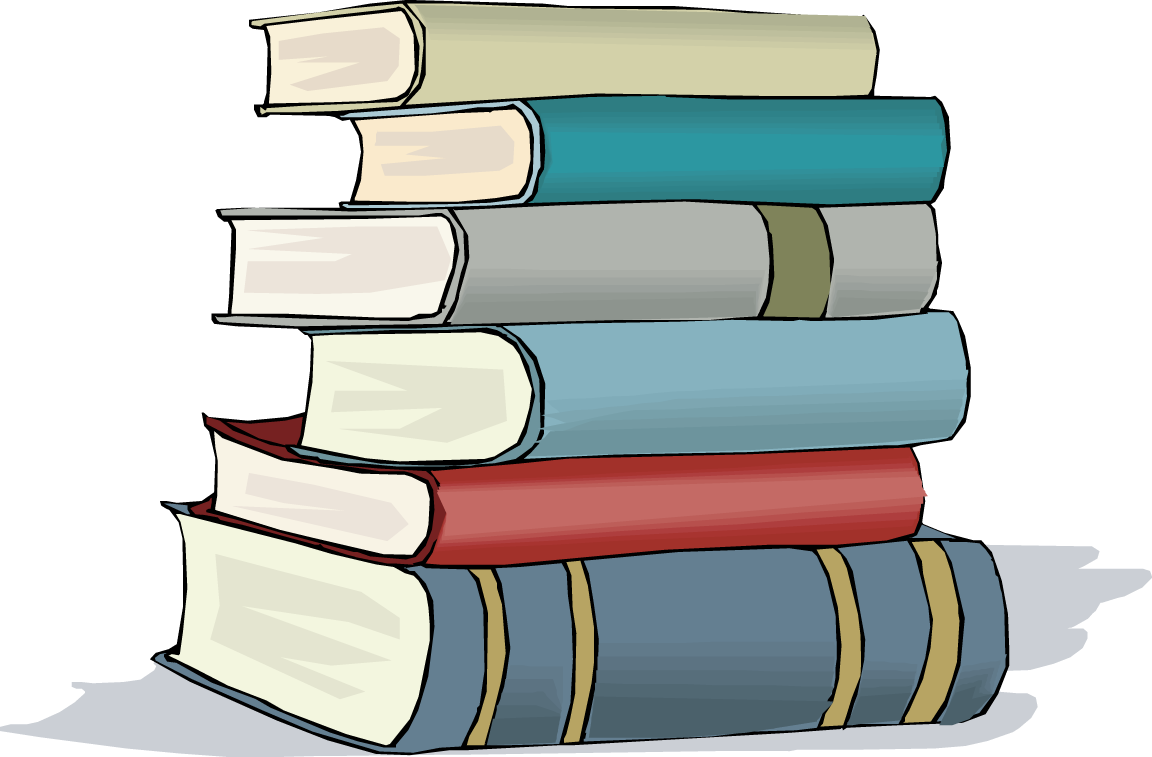 Email: 	Brittney.Aman@k12.sd.usPhone: (605)627-5657 ext. 302Schedule:	1st period  	English II	8:20-9:152nd period 	English II	9:19-10:133rd period 	English I	10:17-11:11Lunch				11:11-11:394th period 	English I	11:42-12:365th period 	English I	12:40-1:346th period 	English II	1:38-2:327th period 	PREP		2:36-3:30English I ObjectivesEnglish I is a class focusing on the staples of both British and American Literature. This course will promote cooperative learning, diverse genres, speaking and listening skills, as well as self-directed learning. During the year, students will tackle many pieces of literature from a variety of genres including Shakespearean tragedy and modern Science Fiction. Novels, as well as poetry and short stories will be supplemented to fit certain thematic units. During these units, grammar, vocabulary, and mechanics of language will be addressed through a variety of writing assignments, ranging from journal writing to formatted essays. Students will also be responsible for self-paced reading and writing requirements, including Progress Points and Literature Circles. Policies and ProceduresStudents will receive daily points for following our classroom expectations. These expectations are as follows:Be PROMPT, arriving to class and finding your seats before the bell rings.Come to class PREPARED to learn and participate in class activities.Be PRODUCTIVE by staying on task and following instructions.Stay POSITIVE and open to new ideas.Be POLITE towards yourself, your classmates, and your teacher.Failure to follow these expectations will result in one or more of the following consequences depending on the severity of the incident:A reminder of the expectationLoss of daily pointsStudent/teacher conferenceParent/guardian phone call or conferenceOffice referralSnacks and drinks (other than soda) are permitted as long as garbage is disposed of and it does not serve as a distraction. You are encouraged to make healthy choices!Students may check in with me before the bell rings to use the bathroom. All students will have the opportunity to use the bathroom with my permission. Students with valid medical needs will be allowed to use the bathroom as needed with a note from a parent or doctor explaining the condition.MaterialsNovels and other class materialsA highlighter, pens, and pencilsNote paper or a notebookA reading book/novelYour school-issued laptopLaptopsLaptops will be used regularly for classroom activities and assignments; however, they should not be open until you are directed to take them out for classroom use. They are to be used only for the intended classroom purposes. I will provide allotted time to check messages and announcements. The laptops are meant to be a positive classroom tool; let’s use them as such. Late Assignments/Makeup WorkLate work includes the following: work not turned in when I call for it, makeup work that exceeds the time allowed (two days for each day missed), and work not turned in on time following school-related or extended trips. It is the student’s responsibility to inform me when they will be absent in order to acquire the work missed.Work that is over a week late will receive a 20% reduction in points. Work submitted from a unit we have already tested over will be awarded no more than a 50%.EvaluationWritings: These include personal writing, responses to questions, formal essays, researched writings, poetry, and creative writing.Quizzes/Tests: Quizzes and tests have varied formats, including multiple choice, true and false, short answer, long essays, and matching. You are permitted and encouraged to retake quizzes and tests when necessary. You are expected to come in for re-teaching/practice or study independently prior to coming in for a retake. Grammar: Students build on their prior knowledge of writing/grammar elements while gaining mastery of speaking and writing skills.Activities/Projects: Students will participate in a variety of activities that help the student better understand/relate to the material.Progress Points: This project gives students an opportunity to apply the reading and writing skills we learn in class to the wide world of information.Extra Credit: Opportunities for extra credit will arise throughout the year. Please take advantage of any and all points I offer to raise your grade!GradesGrades for each quarter are based on total points: daily points, daily work, quizzes, tests, projects, discretionary points, and major writing assignments.Grade Weight:		Homework		25%			Projects			25%			Tests/Quizzes		40%			Semester Exam		10%Grading Scale:		100-93%		A			92-85%			B			84-77%			C			76-70%			D			69%-			F (Incomplete)Honesty PolicyStudents who choose to violate academic honesty will receive a zero on that assignment. Violations of academic honesty include plagiarism, cheating off peers, using non-approved resources on tests, exams, and assignments (such as cell phones, worksheets, “cheat-sheets,” etc.) I reserve the right to make decisions regarding academic honesty on a case by case basis. 